РЕГИОНАЛЬНАЯ СИСТЕМА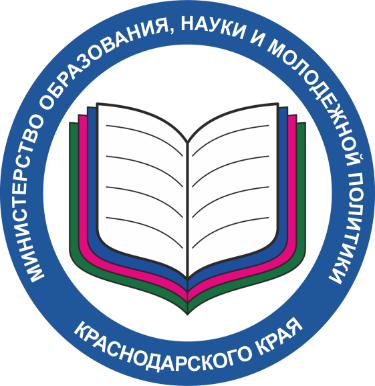 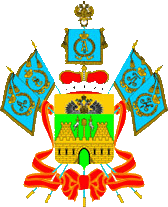 обеспечения профессионального развития педагогических работников Краснодарского краяУтверждена приказом министерства образования, науки и молодежной политики Краснодарского краяМетоды сбора и обработки информацииДля получения информации используются аналитико-статистические данные об образовательных результатах, отчеты, данные оценочных процедур, процедуры аттестации педагогических работников, опросов участников образовательных отношений, тестирований предметных и методических компетенций педагогических работников и др., полученные ГБОУ ИРО Краснодарского края, из разных источников.Описание методов сбора информации.Аудит документационного обеспечения предусматривает изучение имеющихся нормативных актов в отношении качества их исполнения и достаточности для решения имеющейся проблемы (т.е. полноты состава). Кроме того, немаловажным направлением аудита является установление непротиворечивости представленных документов, согласованность и преемственность их содержания. Аудит проводится, как правило, в отношении документов, размещенных на официальных сайтах (если их содержание не имеет ограничений доступа): положения, приказы, распоряжения, отчеты, свидетельства и др. Аудит проводится в плановом режиме и включает фиксацию выявленных нарушений в протоколе. Данный метод используется в рамках всех видов мониторингов.Опрос (интервьюирование) как метод сбора информации предусматривает непосредственное взаимодействие с респондентом. Опрос должен иметь цель и план проведения, а обсуждаемые вопросы – отвечать требованиям систематичности, логичности, понятности, соответствия теме и компетенциям респондента. Ответы, полученные в ходе опроса, фиксируются на любом удобном носителе. В рамках обеспечения профессионального развития педагогических работников, предусмотрены опросы администрации общеобразовательных организаций, руководителей школьных методических объединений, а также педагогов, тьюторов и наставников. Данный метод сбора информации используется в рамках следующих видов мониторингов:Мониторинг по выявлению профессиональных дефицитов педагогических работников;Мониторинг по учету индивидуальных образовательных маршрутов совершенствования профессионального мастерства педагогических работников, разработанных на основе диагностики профессиональных дефицитов; Мониторинг по развитию цифровой образовательной среды дополнительного профессионального образования педагогических работников; Мониторинг по поддержке молодых педагогов/реализации программ наставничества педагогических работников; Мониторинг по реализации сетевого взаимодействия педагогов (методических объединений, профессиональных сообществ педагогов) на региональном уровне; Мониторинг по выявлению кадровых потребностей в образовательных организациях региона.Анализ содержания информационных ресурсов, библиотек состоит в оценке созданного контента: актуальности и достаточности представленных медиа-материалов, их доступности и возможности дополнения, а также наличия условий для непосредственного общения и взаимодействия педагога с тьютором, наставником, представителем территориальной методической службы и др. в дистанционном режиме. Кроме того, важным компонентом анализа является удобство использования информационных ресурсов и доступа к ним. Данный метод сбора информации используется в рамках следующих видов мониторингов:Мониторинг по учету индивидуальных образовательных маршрутов совершенствования профессионального мастерства педагогических работников, разработанных на основе диагностики профессиональных дефицитов; Мониторинг по развитию цифровой образовательной среды дополнительного профессионального образования педагогических работников; Мониторинг по реализации сетевого взаимодействия педагогов (методических объединений, профессиональных сообществ педагогов) на региональном уровне.Анкетирование является широко распространенным методом сбора первичной информации и требует разработки анкеты, соответствующей теме мониторинга (о качестве проведенного мероприятия, состоянии того или иного направления работы образовательной организации, достаточности ресурсов, сформированности профессиональных компетенций, наличии профессиональных дефицитов и др.). Данный метод применяется в отношении всех субъектов системы образования, участвующих в реализации краевой системы обеспечения профессионального развития педагогических работников. Традиционно высокий риск субъективности результатов анкетирования нейтрализуется за счет массовости его проведения и постановки вопросов, в искажении фактов по которым респонденты оказываются не заинтересованными. Данный метод сбора информации используется в рамках следующих видов мониторингов:мониторинг по выявлению профессиональных дефицитов педагогических работников;мониторинг по учету индивидуальных образовательных маршрутов совершенствования профессионального мастерства педагогических работников, разработанных на основе диагностики профессиональных дефицитов; мониторинг по осуществлению профессиональной переподготовки по образовательным программам педагогической направленности; мониторинг по вовлечению педагогов в экспертную деятельность; мониторинг по формированию методического актива; мониторинг по поддержке молодых педагогов / реализации программ наставничества педагогических работников; мониторинг по реализации сетевого взаимодействия педагогов (методических объединений, профессиональных сообществ педагогов) на региональном уровне; мониторинг по выявлению кадровых потребностей в образовательных организациях региона.Анализ результатов деятельности направлен на проведение исследования представленных продуктов в виде данных о результатах оценочных процедур обучающихся, работ педагогов и администраций школ, выполненных в рамках диагностики профессиональных компетенций, профессиональных портфолио педагогических работников, свидетельства персональных и коллективных достижений субъектов образовательной системы Краснодарского края и др.  В рамках анализа учитываются параметры и характеристики данных, содержание материалов, статус представленных документов. В зависимости от модели мониторинга результаты анализа отражаются в отчете или фиксируются в принятой системе регистрации. Данный метод сбора информации используется в рамках следующих видов мониторингов:мониторинг по выявлению профессиональных дефицитов педагогических работников;мониторинг по учету индивидуальных образовательных маршрутов совершенствования профессионального мастерства педагогических работников, разработанных на основе диагностики профессиональных дефицитов; мониторинг по осуществлению профессиональной переподготовки по образовательным программам педагогической направленности; мониторинг по развитию цифровой образовательной среды дополнительного профессионального образования педагогических работников; мониторинг по вовлечению педагогов в экспертную деятельность; мониторинг по формированию методического актива; мониторинг по поддержке молодых педагогов/реализации программ наставничества педагогических работников; мониторинг по реализации сетевого взаимодействия педагогов (методических объединений, профессиональных сообществ педагогов) на региональном уровне; мониторинг по выявлению кадровых потребностей в образовательных организациях региона.Наблюдение за деятельностью и ее результатами носит непосредственный (прямой) характер и применяется, преимущественно, в отношении педагогов или администрации образовательных организаций, территориальных методических служб. Наблюдение организуется и реализуется специалистами ГБОУ ИРО Краснодарского края, представителями ТМС, администрации образовательных организаций или школьных методических служб. Результаты наблюдения фиксируются в протоколах и служат основой для определения профессиональных дефицитов и принятия управленческих решений по их устранению на уровне края, муниципалитета или общеобразовательной организации. Данный метод сбора информации используется в рамках всех видов мониторингов.Экспертиза состоит в оценке параметров определенных процессов или результатов на основе профессионального опыта специалиста, обладающего высоким уровнем профессионализма и авторитетом в данной области. В качестве экспертов в рамках обеспечения профессионального развития педагогических работников, выступают представители Института развития образования Краснодарского края, ГБУКК НМЦ, представители ТМС, администрация эффективно работающих общеобразовательных организаций, а также наставники, краевые и муниципальные тьюторы. Экспертизе подвергаются разработанные документы (планы или программы работы, отчеты, результаты самообследования и др.), профессиональная деятельность и ее продукты, мероприятия и т.д. Данный метод сбора информации используется в рамках следующих видов мониторингов:мониторинг по выявлению профессиональных дефицитов педагогических работников;мониторинг по учету индивидуальных образовательных маршрутов совершенствования профессионального мастерства педагогических работников, разработанных на основе диагностики профессиональных дефицитов; мониторинг по осуществлению профессиональной переподготовки по образовательным программам педагогической направленности; мониторинг по развитию цифровой образовательной среды дополнительного профессионального образования педагогических работников; мониторинг по вовлечению педагогов в экспертную деятельность; мониторинг по формированию методического актива; мониторинг по поддержке молодых педагогов/реализации программ наставничества педагогических работников; мониторинг по выявлению кадровых потребностей в образовательных организациях региона.Описание методов обработки информации.В рамках реализации Концепции применяются разнообразные методы обработки данных, которые можно разделить на нематематические и математические.К нематематическим методам обработки информации, используемым во всех мониторингах, относятся:группировка – это метод разделения совокупности данных на группы с целью изучения ее структуры или взаимосвязей между компонентами. Данный метод используется для фиксации определенного качества, выявленного в ходе мониторинга и установлении совокупности явлений с данным качеством, что позволяет комплексно применить к ней технологический аппарат для обеспечения повышения качества функционирования;классификация – это метод разделения множества объектов по определенному основанию. Данный метод позволяет представлять в надёжном и удобном для обозрения и распознавания виде всю изучаемую область и заключать в себе максимально полную информацию о ее объектах;обобщение – это метод установления общих признаков исследуемого в мниторинге явления. Данный метод позволяет сделать вывод, выразить основные результаты в общем положении, придать общее значение чему-либо. В рамках мониторинга с использованием данного метода можно формулировать прогнозы будущих изменений, учитывая схожие условия и характеристики объектов;трансформация отображения аналитических данных – это метод изменения формы информации без изменения ее содержания. Данный метод применяется при переводе полученных данных в табличный, графический, схематичный или текстовый формат для повышения удобства использования аналитического материала в ходе его обобщения или составления аналитического отчета;сопоставление – метод сравнения объектов (явлений, идей, результатов мониторинга и т.д.), выделение в них общего и различного, с целью классификации и типологии. Данный метод используется при определении преимуществ субъектов мониторинга, выстраивании рейтингов по тому или иному параметру, формулировке заключений.К математическим методам обработки данных, применяемых в рамках проведения во всех мониторингах результативности обеспечения профессионального развития педагогических работников относятся:шкалирование – метод упорядочения совокупности значений величины, которая служит основой для ее измерения. Метод используется при проведении распределения данных в соответствии с введенными шкалами;ранжирование – метод упорядочения данных по возрастанию или убыванию значений величин. Данный метод применяется во всех мониторингах при установлении крайних и медианных значений проявления изучаемого показателя, позволяющих установить состояние систем и оценить объем мер по улучшению сложившейся ситуации;медиана – метод определения среднего значения упорядоченной совокупности переменных. Данный метод применяется во всех мониторингах при определении средних значений, несоответствие которым может интерпретироваться как недостаток или превышение среднего показателя;среднее арифметическое – метод усреднения данных, определяемое как сумма всех значений множества, деленная их количество;расчет доли от общего числа – метод вычисления процентного соотношения повторений зафиксированного события в общей совокупности событий данного класса.Использование информационных систем для сбора информации. Информационные системы обеспечивают сбор, хранение, обработку, поиск, передачу информации, помогают анализировать состояние контролируемого явления. Сбор и обработка информации в рамках системы обеспечения профессионального развития педагогических работников осуществляется с использованием офисного программного обеспечения, средств интернет-коммуникаций, интернет-ресурсов, систем тестирования, аналитики и мониторинга, автоматизированной системы управления сферой образования Краснодарского края и иных  прикладных информационных технологий.